 Iowa Department					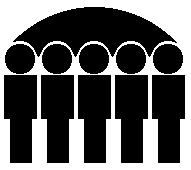 Of Human ServicesKevin W. Concannon, Director	  			 SUPPLEMENTAL SECURITY INCOME PROGRAMMay, 2004Supplemental Security Income (SSI)-The expenditures reported in this section are paid to Iowa residents under the federally administered Supplemental Security Income program.  All expenditures reported in this section are 100% federal dollars.State of Iowa Supplemental Monies - (Federal Adm) -The expenditures reported in this section are administered by the federal Social Security Administration onBehalf of the State of Iowa and reimbursed by the State of Iowa.  These expenditures are made for personsreceiving assistance under the Mandatory, Family Life Home, Blind Allowance, or Dependent Personcategories of the State Supplementary Assistance program.  Expenditures are 100% state funded.State of Iowa Supplemental Monies - Iowa Adm/IHHRC-The expenditures reported in this section are administered by the State of Iowa, are 100% state funded,and are for payments to individuals receiving in-home health-related care services under the StateSupplementary Assistance program.Standard Reporting Unit	Prepared by:      Judy DarBureau of Research Analysis	Statistical Research AnalystDivision of Results Based Accountability	(515) 281-46951S470A038-A                                      IOWA DEPARTMENT OF HUMAN  SERVICES                         PAGE                  1                                       SUPPLEMENTAL-SECURITY INCOME PROGRAM FOR MAY       2004              DATE PRINTED 06-01-20040************************************************************************************************************************************0 COUNTY - ADAIR                                         STATE OF IOWA SUPPLEMENTATION MONIES                                               ------------------------------------------------------                           SSI                         FEDERAL                                                      IOWA                                                         ADM                                                     ADM/IHHRC                       NO.          AMT             NO.          AMT                                          NO.          AMT AGED                    0             .00            0             .00                                         0             .000BLIND                   0             .00            0             .00                                         0             .000DISABLED                3          518.00            0             .00                                         0             .000 TOTALS                 3          518.00            0             .00                                         2          958.840************************************************************************************************************************************0 COUNTY - ADAMS                                         STATE OF IOWA SUPPLEMENTATION MONIES                                               ------------------------------------------------------                           SSI                         FEDERAL                                                      IOWA                                                         ADM                                                     ADM/IHHRC                       NO.          AMT             NO.          AMT                                          NO.          AMT AGED                    0             .00            0             .00                                         0             .000BLIND                   0             .00            0             .00                                         0             .000DISABLED                0             .00            0             .00                                         0             .000 TOTALS                 0             .00            0             .00                                         0             .000************************************************************************************************************************************0 COUNTY - ALLAMAKEE                                     STATE OF IOWA SUPPLEMENTATION MONIES                                               ------------------------------------------------------                           SSI                         FEDERAL                                                      IOWA                                                         ADM                                                     ADM/IHHRC                       NO.          AMT             NO.          AMT                                          NO.          AMT AGED                    3          536.00            0             .00                                         0             .000BLIND                   1           30.00            0             .00                                         0             .000DISABLED                3           90.00            0             .00                                         0             .000 TOTALS                 7          656.00            0             .00                                         2          393.230************************************************************************************************************************************0 COUNTY - APPANOOSE                                     STATE OF IOWA SUPPLEMENTATION MONIES                                               ------------------------------------------------------                           SSI                         FEDERAL                                                      IOWA                                                         ADM                                                     ADM/IHHRC                       NO.          AMT             NO.          AMT                                          NO.          AMT AGED                   41        4,980.16            1           92.70                                         0             .000BLIND                   6        2,321.48            7          552.00                                         0             .000DISABLED              418      163,123.81           25        6,253.60                                         0             .000 TOTALS               465      170,425.45           33        6,898.30                                        48       21,947.901S470A038-A                                      IOWA DEPARTMENT OF HUMAN  SERVICES                         PAGE                  2                                       SUPPLEMENTAL-SECURITY INCOME PROGRAM FOR MAY       2004              DATE PRINTED 06-01-20040************************************************************************************************************************************0 COUNTY - AUDUBON                                       STATE OF IOWA SUPPLEMENTATION MONIES                                               ------------------------------------------------------                           SSI                         FEDERAL                                                      IOWA                                                         ADM                                                     ADM/IHHRC                       NO.          AMT             NO.          AMT                                          NO.          AMT AGED                    0             .00            0             .00                                         0             .000BLIND                   0             .00            0             .00                                         0             .000DISABLED                2        1,128.00            0             .00                                         0             .000 TOTALS                 2        1,128.00            0             .00                                         1          480.550************************************************************************************************************************************0 COUNTY - BENTON                                        STATE OF IOWA SUPPLEMENTATION MONIES                                               ------------------------------------------------------                           SSI                         FEDERAL                                                      IOWA                                                         ADM                                                     ADM/IHHRC                       NO.          AMT             NO.          AMT                                          NO.          AMT AGED                   33        4,878.52            2          340.00                                         0             .000BLIND                  12        4,448.42           10          220.00                                         0             .000DISABLED              296      100,309.47            7        1,855.00                                         0             .000 TOTALS               341      109,636.41           19        2,415.00                                         8        3,446.850************************************************************************************************************************************0 COUNTY - BLACK HAWK                                    STATE OF IOWA SUPPLEMENTATION MONIES                                               ------------------------------------------------------                           SSI                         FEDERAL                                                      IOWA                                                         ADM                                                     ADM/IHHRC                       NO.          AMT             NO.          AMT                                          NO.          AMT AGED                  123       27,704.28            1          285.00                                         0             .000BLIND                  52       17,893.26           46        1,147.69                                         0             .000DISABLED            2,546    1,018,171.57           62       14,794.00                                         0             .000 TOTALS             2,721    1,063,769.11          109       16,226.69                                        61       25,563.940************************************************************************************************************************************0 COUNTY - BOONE                                         STATE OF IOWA SUPPLEMENTATION MONIES                                               ------------------------------------------------------                           SSI                         FEDERAL                                                      IOWA                                                         ADM                                                     ADM/IHHRC                       NO.          AMT             NO.          AMT                                          NO.          AMT AGED                   36        6,483.09            2           22.00                                         0             .000BLIND                   5        1,326.00            3           66.00                                         0             .000DISABLED              336       90,378.52           12        2,904.00                                         0             .000 TOTALS               377       98,187.61           17        2,992.00                                         5        2,399.751S470A038-A                                      IOWA DEPARTMENT OF HUMAN  SERVICES                         PAGE                  3                                       SUPPLEMENTAL-SECURITY INCOME PROGRAM FOR MAY       2004              DATE PRINTED 06-01-20040************************************************************************************************************************************0 COUNTY - BREMER                                        STATE OF IOWA SUPPLEMENTATION MONIES                                               ------------------------------------------------------                           SSI                         FEDERAL                                                      IOWA                                                         ADM                                                     ADM/IHHRC                       NO.          AMT             NO.          AMT                                          NO.          AMT AGED                   26        3,403.96            1           31.00                                         0             .000BLIND                   3          866.00            3           66.00                                         0             .000DISABLED              159       55,035.26            9        2,248.00                                         0             .000 TOTALS               188       59,305.22           13        2,345.00                                         2          940.550************************************************************************************************************************************0 COUNTY - BUCHANAN                                      STATE OF IOWA SUPPLEMENTATION MONIES                                               ------------------------------------------------------                           SSI                         FEDERAL                                                      IOWA                                                         ADM                                                     ADM/IHHRC                       NO.          AMT             NO.          AMT                                          NO.          AMT AGED                   23        4,748.42            1           71.00                                         0             .000BLIND                   7        2,108.24            5          110.00                                         0             .000DISABLED              246       92,271.27            7        1,940.00                                         0             .000 TOTALS               276       99,127.93           13        2,121.00                                         4        1,624.100************************************************************************************************************************************0 COUNTY - BUENA VISTA                                   STATE OF IOWA SUPPLEMENTATION MONIES                                               ------------------------------------------------------                           SSI                         FEDERAL                                                      IOWA                                                         ADM                                                     ADM/IHHRC                       NO.          AMT             NO.          AMT                                          NO.          AMT AGED                   29        8,650.70            1          285.00                                         0             .000BLIND                   2          870.40            2           44.00                                         0             .000DISABLED              166       60,773.21            2          570.00                                         0             .000 TOTALS               197       70,294.31            5          899.00                                         0             .000************************************************************************************************************************************0 COUNTY - BUTLER                                        STATE OF IOWA SUPPLEMENTATION MONIES                                               ------------------------------------------------------                           SSI                         FEDERAL                                                      IOWA                                                         ADM                                                     ADM/IHHRC                       NO.          AMT             NO.          AMT                                          NO.          AMT AGED                   22        4,068.82            1          285.00                                         0             .000BLIND                   4        1,394.00            3           66.00                                         0             .000DISABLED              236       82,366.78           12        2,590.00                                         0             .000 TOTALS               262       87,829.60           16        2,941.00                                         1          473.001S470A038-A                                      IOWA DEPARTMENT OF HUMAN  SERVICES                         PAGE                  4                                       SUPPLEMENTAL-SECURITY INCOME PROGRAM FOR MAY       2004              DATE PRINTED 06-01-20040************************************************************************************************************************************0 COUNTY - CALHOUN                                       STATE OF IOWA SUPPLEMENTATION MONIES                                               ------------------------------------------------------                           SSI                         FEDERAL                                                      IOWA                                                         ADM                                                     ADM/IHHRC                       NO.          AMT             NO.          AMT                                          NO.          AMT AGED                    0             .00            0             .00                                         0             .000BLIND                   0             .00            0             .00                                         0             .000DISABLED                7          744.00            0             .00                                         0             .000 TOTALS                 7          744.00            0             .00                                         0             .000************************************************************************************************************************************0 COUNTY - CARROLL                                       STATE OF IOWA SUPPLEMENTATION MONIES                                               ------------------------------------------------------                           SSI                         FEDERAL                                                      IOWA                                                         ADM                                                     ADM/IHHRC                       NO.          AMT             NO.          AMT                                          NO.          AMT AGED                   94       13,630.35            3          440.00                                         0             .000BLIND                   8        2,349.17            9          194.38                                         0             .000DISABLED              612      209,938.44           20        4,968.35                                         0             .000 TOTALS               714      225,917.96           32        5,602.73                                         1          201.550************************************************************************************************************************************0 COUNTY - CASS                                          STATE OF IOWA SUPPLEMENTATION MONIES                                               ------------------------------------------------------                           SSI                         FEDERAL                                                      IOWA                                                         ADM                                                     ADM/IHHRC                       NO.          AMT             NO.          AMT                                          NO.          AMT AGED                   30        4,400.34            1          190.00                                         0             .000BLIND                   4        1,248.00            2           44.00                                         0             .000DISABLED              261       86,293.93            7        1,816.00                                         0             .000 TOTALS               295       91,942.27           10        2,050.00                                         0             .000************************************************************************************************************************************0 COUNTY - CEDAR                                         STATE OF IOWA SUPPLEMENTATION MONIES                                               ------------------------------------------------------                           SSI                         FEDERAL                                                      IOWA                                                         ADM                                                     ADM/IHHRC                       NO.          AMT             NO.          AMT                                          NO.          AMT AGED                    0             .00            0             .00                                         0             .000BLIND                   0             .00            0             .00                                         0             .000DISABLED                2           60.00            0             .00                                         0             .000 TOTALS                 2           60.00            0             .00                                         7        2,541.011S470A038-A                                      IOWA DEPARTMENT OF HUMAN  SERVICES                         PAGE                  5                                       SUPPLEMENTAL-SECURITY INCOME PROGRAM FOR MAY       2004              DATE PRINTED 06-01-20040************************************************************************************************************************************0 COUNTY - CERRO GORDO                                   STATE OF IOWA SUPPLEMENTATION MONIES                                               ------------------------------------------------------                           SSI                         FEDERAL                                                      IOWA                                                         ADM                                                     ADM/IHHRC                       NO.          AMT             NO.          AMT                                          NO.          AMT AGED                   50        8,403.06            2          270.00                                         0             .000BLIND                  22        7,800.14           21          429.00                                         0             .000DISABLED              664      219,968.19           21        3,781.39                                         0             .000 TOTALS               736      236,171.39           44        4,480.39                                        36       14,082.510************************************************************************************************************************************0 COUNTY - CHEROKEE                                      STATE OF IOWA SUPPLEMENTATION MONIES                                               ------------------------------------------------------                           SSI                         FEDERAL                                                      IOWA                                                         ADM                                                     ADM/IHHRC                       NO.          AMT             NO.          AMT                                          NO.          AMT AGED                   16        1,529.75            0             .00                                         0             .000BLIND                   2          433.00            2           44.00                                         0             .000DISABLED              168       55,147.40            4        1,035.00                                         0             .000 TOTALS               186       57,110.15            6        1,079.00                                        10        4,430.400************************************************************************************************************************************0 COUNTY - CHICKASAW                                     STATE OF IOWA SUPPLEMENTATION MONIES                                               ------------------------------------------------------                           SSI                         FEDERAL                                                      IOWA                                                         ADM                                                     ADM/IHHRC                       NO.          AMT             NO.          AMT                                          NO.          AMT AGED                    2           60.00            0             .00                                         0             .000BLIND                   1           30.00            0             .00                                         0             .000DISABLED                6        1,324.18            0             .00                                         0             .000 TOTALS                 9        1,414.18            0             .00                                         6        2,216.730************************************************************************************************************************************0 COUNTY - CLARKE                                        STATE OF IOWA SUPPLEMENTATION MONIES                                               ------------------------------------------------------                           SSI                         FEDERAL                                                      IOWA                                                         ADM                                                     ADM/IHHRC                       NO.          AMT             NO.          AMT                                          NO.          AMT AGED                   52        8,400.93            0             .00                                         0             .000BLIND                   6        2,062.30            6          132.00                                         0             .000DISABLED              282      107,821.23            8        2,083.53                                         0             .000 TOTALS               340      118,284.46           14        2,215.53                                         4        1,762.151S470A038-A                                      IOWA DEPARTMENT OF HUMAN  SERVICES                         PAGE                  6                                       SUPPLEMENTAL-SECURITY INCOME PROGRAM FOR MAY       2004              DATE PRINTED 06-01-20040************************************************************************************************************************************0 COUNTY - CLAY                                          STATE OF IOWA SUPPLEMENTATION MONIES                                               ------------------------------------------------------                           SSI                         FEDERAL                                                      IOWA                                                         ADM                                                     ADM/IHHRC                       NO.          AMT             NO.          AMT                                          NO.          AMT AGED                   17        3,432.01            1          285.00                                         0             .000BLIND                   3        1,341.50            3           66.00                                         0             .000DISABLED              194       70,285.06            4          911.71                                         0             .000 TOTALS               214       75,058.57            8        1,262.71                                         0             .000************************************************************************************************************************************0 COUNTY - CLAYTON                                       STATE OF IOWA SUPPLEMENTATION MONIES                                               ------------------------------------------------------                           SSI                         FEDERAL                                                      IOWA                                                         ADM                                                     ADM/IHHRC                       NO.          AMT             NO.          AMT                                          NO.          AMT AGED                    1           30.00            0             .00                                         0             .000BLIND                   0             .00            0             .00                                         0             .000DISABLED                3           90.00            0             .00                                         0             .000 TOTALS                 4          120.00            0             .00                                        10        4,361.020************************************************************************************************************************************0 COUNTY - CLINTON                                       STATE OF IOWA SUPPLEMENTATION MONIES                                               ------------------------------------------------------                           SSI                         FEDERAL                                                      IOWA                                                         ADM                                                     ADM/IHHRC                       NO.          AMT             NO.          AMT                                          NO.          AMT AGED                   54        8,092.41            2          307.00                                         0             .000BLIND                  22        7,655.13           18          385.00                                         0             .000DISABLED              842      338,439.48           25        6,608.00                                         0             .000 TOTALS               918      354,187.02           45        7,300.00                                        22        7,309.080************************************************************************************************************************************0 COUNTY - CRAWFORD                                      STATE OF IOWA SUPPLEMENTATION MONIES                                               ------------------------------------------------------                           SSI                         FEDERAL                                                      IOWA                                                         ADM                                                     ADM/IHHRC                       NO.          AMT             NO.          AMT                                          NO.          AMT AGED                   59        8,934.12            0             .00                                         0             .000BLIND                   4        1,659.64            4           88.00                                         0             .000DISABLED              276       88,155.35            7        1,437.10                                         0             .000 TOTALS               339       98,749.11           11        1,525.10                                         6        2,518.361S470A038-A                                      IOWA DEPARTMENT OF HUMAN  SERVICES                         PAGE                  7                                       SUPPLEMENTAL-SECURITY INCOME PROGRAM FOR MAY       2004              DATE PRINTED 06-01-20040************************************************************************************************************************************0 COUNTY - DALLAS                                        STATE OF IOWA SUPPLEMENTATION MONIES                                               ------------------------------------------------------                           SSI                         FEDERAL                                                      IOWA                                                         ADM                                                     ADM/IHHRC                       NO.          AMT             NO.          AMT                                          NO.          AMT AGED                   32        7,955.64            1          285.00                                         0             .000BLIND                   8        3,339.00            7          143.00                                         0             .000DISABLED              204       77,217.46            7        1,510.00                                         0             .000 TOTALS               244       88,512.10           15        1,938.00                                         5        2,359.750************************************************************************************************************************************0 COUNTY - DAVIS                                         STATE OF IOWA SUPPLEMENTATION MONIES                                               ------------------------------------------------------                           SSI                         FEDERAL                                                      IOWA                                                         ADM                                                     ADM/IHHRC                       NO.          AMT             NO.          AMT                                          NO.          AMT AGED                    2           60.00            0             .00                                         0             .000BLIND                   0             .00            0             .00                                         0             .000DISABLED                2        1,128.00            0             .00                                         0             .000 TOTALS                 4        1,188.00            0             .00                                         3        1,161.650************************************************************************************************************************************0 COUNTY - DECATUR                                       STATE OF IOWA SUPPLEMENTATION MONIES                                               ------------------------------------------------------                           SSI                         FEDERAL                                                      IOWA                                                         ADM                                                     ADM/IHHRC                       NO.          AMT             NO.          AMT                                          NO.          AMT AGED                   81       13,765.82            3          285.13                                         0             .000BLIND                   9        3,335.40            7          439.00                                         0             .000DISABLED              371      136,964.16           26        6,757.00                                         0             .000 TOTALS               461      154,065.38           36        7,481.13                                        11        4,390.160************************************************************************************************************************************0 COUNTY - DELAWARE                                      STATE OF IOWA SUPPLEMENTATION MONIES                                               ------------------------------------------------------                           SSI                         FEDERAL                                                      IOWA                                                         ADM                                                     ADM/IHHRC                       NO.          AMT             NO.          AMT                                          NO.          AMT AGED                   32        4,318.18            1          233.00                                         0             .000BLIND                   6        1,021.40            6          110.00                                         0             .000DISABLED              202       67,807.33            5        1,388.00                                         0             .000 TOTALS               240       73,146.91           12        1,731.00                                         3        1,240.651S470A038-A                                      IOWA DEPARTMENT OF HUMAN  SERVICES                         PAGE                  8                                       SUPPLEMENTAL-SECURITY INCOME PROGRAM FOR MAY       2004              DATE PRINTED 06-01-20040************************************************************************************************************************************0 COUNTY - DES MOINES                                    STATE OF IOWA SUPPLEMENTATION MONIES                                               ------------------------------------------------------                           SSI                         FEDERAL                                                      IOWA                                                         ADM                                                     ADM/IHHRC                       NO.          AMT             NO.          AMT                                          NO.          AMT AGED                   61        9,014.24            1          285.00                                         0             .000BLIND                  18        5,780.21           15          604.00                                         0             .000DISABLED              881      332,487.35           32        7,799.20                                         0             .000 TOTALS               960      347,281.80           48        8,688.20                                         5        1,734.900************************************************************************************************************************************0 COUNTY - DICKINSON                                     STATE OF IOWA SUPPLEMENTATION MONIES                                               ------------------------------------------------------                           SSI                         FEDERAL                                                      IOWA                                                         ADM                                                     ADM/IHHRC                       NO.          AMT             NO.          AMT                                          NO.          AMT AGED                   22        2,393.70            0             .00                                         0             .000BLIND                   2        1,010.85            1           22.00                                         0             .000DISABLED              154       53,008.55            1          285.00                                         0             .000 TOTALS               178       56,413.10            2          307.00                                        13        5,087.200************************************************************************************************************************************0 COUNTY - DUBUQUE                                       STATE OF IOWA SUPPLEMENTATION MONIES                                               ------------------------------------------------------                           SSI                         FEDERAL                                                      IOWA                                                         ADM                                                     ADM/IHHRC                       NO.          AMT             NO.          AMT                                          NO.          AMT AGED                  152       22,793.91            2          570.00                                         0             .000BLIND                  25        8,562.02           17          374.00                                         0             .000DISABLED            1,109      407,407.67           27        7,309.00                                         0             .000 TOTALS             1,286      438,763.60           46        8,253.00                                        33       12,568.160************************************************************************************************************************************0 COUNTY - EMMET                                         STATE OF IOWA SUPPLEMENTATION MONIES                                               ------------------------------------------------------                           SSI                         FEDERAL                                                      IOWA                                                         ADM                                                     ADM/IHHRC                       NO.          AMT             NO.          AMT                                          NO.          AMT AGED                   38        6,148.00            0             .00                                         0             .000BLIND                   3        1,102.00            3           66.00                                         0             .000DISABLED              173       54,307.98            5          811.20                                         0             .000 TOTALS               214       61,557.98            8          877.20                                         4        1,801.601S470A038-A                                      IOWA DEPARTMENT OF HUMAN  SERVICES                         PAGE                  9                                       SUPPLEMENTAL-SECURITY INCOME PROGRAM FOR MAY       2004              DATE PRINTED 06-01-20040************************************************************************************************************************************0 COUNTY - FAYETTE                                       STATE OF IOWA SUPPLEMENTATION MONIES                                               ------------------------------------------------------                           SSI                         FEDERAL                                                      IOWA                                                         ADM                                                     ADM/IHHRC                       NO.          AMT             NO.          AMT                                          NO.          AMT AGED                  111       16,161.97            3          855.00                                         0             .000BLIND                   7        2,674.65            6          132.00                                         0             .000DISABLED              529      184,555.27           19        4,797.50                                         0             .000 TOTALS               647      203,391.89           28        5,784.50                                        12        4,746.510************************************************************************************************************************************0 COUNTY - FLOYD                                         STATE OF IOWA SUPPLEMENTATION MONIES                                               ------------------------------------------------------                           SSI                         FEDERAL                                                      IOWA                                                         ADM                                                     ADM/IHHRC                       NO.          AMT             NO.          AMT                                          NO.          AMT AGED                   25        3,826.01            3          206.00                                         0             .000BLIND                   7        1,088.32            5          110.00                                         0             .000DISABLED              370      131,678.26           15        4,019.56                                         0             .000 TOTALS               402      136,592.59           23        4,335.56                                        22        8,365.040************************************************************************************************************************************0 COUNTY - FRANKLIN                                      STATE OF IOWA SUPPLEMENTATION MONIES                                               ------------------------------------------------------                           SSI                         FEDERAL                                                      IOWA                                                         ADM                                                     ADM/IHHRC                       NO.          AMT             NO.          AMT                                          NO.          AMT AGED                    0             .00            0             .00                                         0             .000BLIND                   0             .00            0             .00                                         0             .000DISABLED                2           60.00            0             .00                                         0             .000 TOTALS                 2           60.00            0             .00                                         0             .000************************************************************************************************************************************0 COUNTY - FREMONT                                       STATE OF IOWA SUPPLEMENTATION MONIES                                               ------------------------------------------------------                           SSI                         FEDERAL                                                      IOWA                                                         ADM                                                     ADM/IHHRC                       NO.          AMT             NO.          AMT                                          NO.          AMT AGED                    1          162.00            0             .00                                         0             .000BLIND                   0             .00            0             .00                                         0             .000DISABLED                3        1,158.00            0             .00                                         0             .000 TOTALS                 4        1,320.00            0             .00                                         1          455.561S470A038-A                                      IOWA DEPARTMENT OF HUMAN  SERVICES                         PAGE                 10                                       SUPPLEMENTAL-SECURITY INCOME PROGRAM FOR MAY       2004              DATE PRINTED 06-01-20040************************************************************************************************************************************0 COUNTY - GREENE                                        STATE OF IOWA SUPPLEMENTATION MONIES                                               ------------------------------------------------------                           SSI                         FEDERAL                                                      IOWA                                                         ADM                                                     ADM/IHHRC                       NO.          AMT             NO.          AMT                                          NO.          AMT AGED                    0             .00            0             .00                                         0             .000BLIND                   0             .00            0             .00                                         0             .000DISABLED                3        1,124.75            0             .00                                         0             .000 TOTALS                 3        1,124.75            0             .00                                         1          378.550************************************************************************************************************************************0 COUNTY - GRUNDY                                        STATE OF IOWA SUPPLEMENTATION MONIES                                               ------------------------------------------------------                           SSI                         FEDERAL                                                      IOWA                                                         ADM                                                     ADM/IHHRC                       NO.          AMT             NO.          AMT                                          NO.          AMT AGED                   12        2,157.58            0             .00                                         0             .000BLIND                   1          148.00            1           22.00                                         0             .000DISABLED               48       19,571.28            1          144.00                                         0             .000 TOTALS                61       21,876.86            2          166.00                                         0             .000************************************************************************************************************************************0 COUNTY - GUTHRIE                                       STATE OF IOWA SUPPLEMENTATION MONIES                                               ------------------------------------------------------                           SSI                         FEDERAL                                                      IOWA                                                         ADM                                                     ADM/IHHRC                       NO.          AMT             NO.          AMT                                          NO.          AMT AGED                    2          117.40            0             .00                                         0             .000BLIND                   0             .00            0             .00                                         0             .000DISABLED                2           60.00            0             .00                                         0             .000 TOTALS                 4          177.40            0             .00                                         3        1,424.770************************************************************************************************************************************0 COUNTY - HAMILTON                                      STATE OF IOWA SUPPLEMENTATION MONIES                                               ------------------------------------------------------                           SSI                         FEDERAL                                                      IOWA                                                         ADM                                                     ADM/IHHRC                       NO.          AMT             NO.          AMT                                          NO.          AMT AGED                    9        2,762.50            0             .00                                         0             .000BLIND                   0             .00            0             .00                                         0             .000DISABLED               97       36,310.69            2          470.00                                         0             .000 TOTALS               106       39,073.19            2          470.00                                         1          477.001S470A038-A                                      IOWA DEPARTMENT OF HUMAN  SERVICES                         PAGE                 11                                       SUPPLEMENTAL-SECURITY INCOME PROGRAM FOR MAY       2004              DATE PRINTED 06-01-20040************************************************************************************************************************************0 COUNTY - HANCOCK                                       STATE OF IOWA SUPPLEMENTATION MONIES                                               ------------------------------------------------------                           SSI                         FEDERAL                                                      IOWA                                                         ADM                                                     ADM/IHHRC                       NO.          AMT             NO.          AMT                                          NO.          AMT AGED                    0             .00            0             .00                                         0             .000BLIND                   0             .00            0             .00                                         0             .000DISABLED                2          221.00            0             .00                                         0             .000 TOTALS                 2          221.00            0             .00                                         1          460.550************************************************************************************************************************************0 COUNTY - HARDIN                                        STATE OF IOWA SUPPLEMENTATION MONIES                                               ------------------------------------------------------                           SSI                         FEDERAL                                                      IOWA                                                         ADM                                                     ADM/IHHRC                       NO.          AMT             NO.          AMT                                          NO.          AMT AGED                   19        3,133.06            0             .00                                         0             .000BLIND                   4        1,339.35            3           66.00                                         0             .000DISABLED              172       62,603.07            9        2,313.50                                         0             .000 TOTALS               195       67,075.48           12        2,379.50                                         3        1,360.000************************************************************************************************************************************0 COUNTY - HARRISON                                      STATE OF IOWA SUPPLEMENTATION MONIES                                               ------------------------------------------------------                           SSI                         FEDERAL                                                      IOWA                                                         ADM                                                     ADM/IHHRC                       NO.          AMT             NO.          AMT                                          NO.          AMT AGED                   63        8,575.69            1          186.00                                         0             .000BLIND                  11        2,432.45            9          198.00                                         0             .000DISABLED              349      119,959.61            5        1,222.00                                         0             .000 TOTALS               423      130,967.75           15        1,606.00                                        19        7,050.690************************************************************************************************************************************0 COUNTY - HENRY                                         STATE OF IOWA SUPPLEMENTATION MONIES                                               ------------------------------------------------------                           SSI                         FEDERAL                                                      IOWA                                                         ADM                                                     ADM/IHHRC                       NO.          AMT             NO.          AMT                                          NO.          AMT AGED                   25        5,299.59            4          997.50                                         0             .000BLIND                   3          278.10            2           33.00                                         0             .000DISABLED              206       71,847.67            7        1,555.50                                         0             .000 TOTALS               234       77,425.36           13        2,586.00                                         8        3,535.401S470A038-A                                      IOWA DEPARTMENT OF HUMAN  SERVICES                         PAGE                 12                                       SUPPLEMENTAL-SECURITY INCOME PROGRAM FOR MAY       2004              DATE PRINTED 06-01-20040************************************************************************************************************************************0 COUNTY - HOWARD                                        STATE OF IOWA SUPPLEMENTATION MONIES                                               ------------------------------------------------------                           SSI                         FEDERAL                                                      IOWA                                                         ADM                                                     ADM/IHHRC                       NO.          AMT             NO.          AMT                                          NO.          AMT AGED                    0             .00            0             .00                                         0             .000BLIND                   0             .00            0             .00                                         0             .000DISABLED                5        2,100.00            0             .00                                         0             .000 TOTALS                 5        2,100.00            0             .00                                         6        2,371.340************************************************************************************************************************************0 COUNTY - HUMBOLDT                                      STATE OF IOWA SUPPLEMENTATION MONIES                                               ------------------------------------------------------                           SSI                         FEDERAL                                                      IOWA                                                         ADM                                                     ADM/IHHRC                       NO.          AMT             NO.          AMT                                          NO.          AMT AGED                    1           30.00            0             .00                                         0             .000BLIND                   0             .00            0             .00                                         0             .000DISABLED                0             .00            0             .00                                         0             .000 TOTALS                 1           30.00            0             .00                                         0             .000************************************************************************************************************************************0 COUNTY - IDA                                           STATE OF IOWA SUPPLEMENTATION MONIES                                               ------------------------------------------------------                           SSI                         FEDERAL                                                      IOWA                                                         ADM                                                     ADM/IHHRC                       NO.          AMT             NO.          AMT                                          NO.          AMT AGED                    0             .00            0             .00                                         0             .000BLIND                   0             .00            0             .00                                         0             .000DISABLED                1          564.00            0             .00                                         0             .000 TOTALS                 1          564.00            0             .00                                         1          405.000************************************************************************************************************************************0 COUNTY - IOWA                                          STATE OF IOWA SUPPLEMENTATION MONIES                                               ------------------------------------------------------                           SSI                         FEDERAL                                                      IOWA                                                         ADM                                                     ADM/IHHRC                       NO.          AMT             NO.          AMT                                          NO.          AMT AGED                    0             .00            0             .00                                         0             .000BLIND                   0             .00            0             .00                                         0             .000DISABLED                4        1,910.50            0             .00                                         0             .000 TOTALS                 4        1,910.50            0             .00                                         0             .001S470A038-A                                      IOWA DEPARTMENT OF HUMAN  SERVICES                         PAGE                 13                                       SUPPLEMENTAL-SECURITY INCOME PROGRAM FOR MAY       2004              DATE PRINTED 06-01-20040************************************************************************************************************************************0 COUNTY - JACKSON                                       STATE OF IOWA SUPPLEMENTATION MONIES                                               ------------------------------------------------------                           SSI                         FEDERAL                                                      IOWA                                                         ADM                                                     ADM/IHHRC                       NO.          AMT             NO.          AMT                                          NO.          AMT AGED                   53        8,589.23            1           22.00                                         0             .000BLIND                   5        1,960.40            4           88.00                                         0             .000DISABLED              275      104,308.32           10        2,124.40                                         0             .000 TOTALS               333      114,857.95           15        2,234.40                                        20        7,974.980************************************************************************************************************************************0 COUNTY - JASPER                                        STATE OF IOWA SUPPLEMENTATION MONIES                                               ------------------------------------------------------                           SSI                         FEDERAL                                                      IOWA                                                         ADM                                                     ADM/IHHRC                       NO.          AMT             NO.          AMT                                          NO.          AMT AGED                   40        4,905.77            0             .00                                         0             .000BLIND                   8        1,967.98            8          165.00                                         0             .000DISABLED              329      118,820.81            2          296.00                                         0             .000 TOTALS               377      125,694.56           10          461.00                                         5        1,527.680************************************************************************************************************************************0 COUNTY - JEFFERSON                                     STATE OF IOWA SUPPLEMENTATION MONIES                                               ------------------------------------------------------                           SSI                         FEDERAL                                                      IOWA                                                         ADM                                                     ADM/IHHRC                       NO.          AMT             NO.          AMT                                          NO.          AMT AGED                   47        7,791.41            3          563.17                                         0             .000BLIND                   3        1,181.50            3           55.00                                         0             .000DISABLED              372      134,985.75           13        2,961.00                                         0             .000 TOTALS               422      143,958.66           19        3,579.17                                         9        3,133.350************************************************************************************************************************************0 COUNTY - JOHNSON                                       STATE OF IOWA SUPPLEMENTATION MONIES                                               ------------------------------------------------------                           SSI                         FEDERAL                                                      IOWA                                                         ADM                                                     ADM/IHHRC                       NO.          AMT             NO.          AMT                                          NO.          AMT AGED                   68       21,965.74            3          855.00                                         0             .000BLIND                  18        6,792.48           17          374.00                                         0             .000DISABLED              889      331,639.20           12        2,693.00                                         0             .000 TOTALS               975      360,397.42           32        3,922.00                                        33       13,402.551S470A038-A                                      IOWA DEPARTMENT OF HUMAN  SERVICES                         PAGE                 14                                       SUPPLEMENTAL-SECURITY INCOME PROGRAM FOR MAY       2004              DATE PRINTED 06-01-20040************************************************************************************************************************************0 COUNTY - JONES                                         STATE OF IOWA SUPPLEMENTATION MONIES                                               ------------------------------------------------------                           SSI                         FEDERAL                                                      IOWA                                                         ADM                                                     ADM/IHHRC                       NO.          AMT             NO.          AMT                                          NO.          AMT AGED                   38        5,305.48            0             .00                                         0             .000BLIND                   5          942.00            5          110.00                                         0             .000DISABLED              163       59,850.77            0             .00                                         0             .000 TOTALS               206       66,098.25            5          110.00                                         9        3,516.580************************************************************************************************************************************0 COUNTY - KEOKUK                                        STATE OF IOWA SUPPLEMENTATION MONIES                                               ------------------------------------------------------                           SSI                         FEDERAL                                                      IOWA                                                         ADM                                                     ADM/IHHRC                       NO.          AMT             NO.          AMT                                          NO.          AMT AGED                   22        2,270.93            0             .00                                         0             .000BLIND                   6        1,079.00            5          110.00                                         0             .000DISABLED              161       61,615.55            3          689.00                                         0             .000 TOTALS               189       64,965.48            8          799.00                                         3        1,336.100************************************************************************************************************************************0 COUNTY - KOSSUTH                                       STATE OF IOWA SUPPLEMENTATION MONIES                                               ------------------------------------------------------                           SSI                         FEDERAL                                                      IOWA                                                         ADM                                                     ADM/IHHRC                       NO.          AMT             NO.          AMT                                          NO.          AMT AGED                   34        5,877.23            0             .00                                         0             .000BLIND                   3          855.00            3           66.00                                         0             .000DISABLED              207       72,198.00            4          621.21                                         0             .000 TOTALS               244       78,930.23            7          687.21                                        14        4,152.800************************************************************************************************************************************0 COUNTY - LEE                                           STATE OF IOWA SUPPLEMENTATION MONIES                                               ------------------------------------------------------                           SSI                         FEDERAL                                                      IOWA                                                         ADM                                                     ADM/IHHRC                       NO.          AMT             NO.          AMT                                          NO.          AMT AGED                   40        7,229.84            1          285.00                                         0             .000BLIND                  13        4,852.00           11          527.00                                         0             .000DISABLED              703      280,241.64           26        6,644.42                                         0             .000 TOTALS               756      292,323.48           38        7,456.42                                        22        9,313.901S470A038-A                                      IOWA DEPARTMENT OF HUMAN  SERVICES                         PAGE                 15                                       SUPPLEMENTAL-SECURITY INCOME PROGRAM FOR MAY       2004              DATE PRINTED 06-01-20040************************************************************************************************************************************0 COUNTY - LINN                                          STATE OF IOWA SUPPLEMENTATION MONIES                                               ------------------------------------------------------                           SSI                         FEDERAL                                                      IOWA                                                         ADM                                                     ADM/IHHRC                       NO.          AMT             NO.          AMT                                          NO.          AMT AGED                  134       31,078.28            3          329.00                                         0             .000BLIND                  48       18,038.50           41        1,174.55                                         0             .000DISABLED            2,136      815,157.16           45       10,591.75                                         0             .000 TOTALS             2,318      864,273.94           89       12,095.30                                       154       61,821.850************************************************************************************************************************************0 COUNTY - LOUISA                                        STATE OF IOWA SUPPLEMENTATION MONIES                                               ------------------------------------------------------                           SSI                         FEDERAL                                                      IOWA                                                         ADM                                                     ADM/IHHRC                       NO.          AMT             NO.          AMT                                          NO.          AMT AGED                    0             .00            0             .00                                         0             .000BLIND                   0             .00            0             .00                                         0             .000DISABLED                1          564.00            0             .00                                         0             .000 TOTALS                 1          564.00            0             .00                                         7        2,839.970************************************************************************************************************************************0 COUNTY - LUCAS                                         STATE OF IOWA SUPPLEMENTATION MONIES                                               ------------------------------------------------------                           SSI                         FEDERAL                                                      IOWA                                                         ADM                                                     ADM/IHHRC                       NO.          AMT             NO.          AMT                                          NO.          AMT AGED                    0             .00            0             .00                                         0             .000BLIND                   0             .00            0             .00                                         0             .000DISABLED                2          877.50            0             .00                                         0             .000 TOTALS                 2          877.50            0             .00                                        10        3,795.900************************************************************************************************************************************0 COUNTY - LYON                                          STATE OF IOWA SUPPLEMENTATION MONIES                                               ------------------------------------------------------                           SSI                         FEDERAL                                                      IOWA                                                         ADM                                                     ADM/IHHRC                       NO.          AMT             NO.          AMT                                          NO.          AMT AGED                    0             .00            0             .00                                         0             .000BLIND                   0             .00            0             .00                                         0             .000DISABLED                1          564.00            0             .00                                         0             .000 TOTALS                 1          564.00            0             .00                                         2        1,471.551S470A038-A                                      IOWA DEPARTMENT OF HUMAN  SERVICES                         PAGE                 16                                       SUPPLEMENTAL-SECURITY INCOME PROGRAM FOR MAY       2004              DATE PRINTED 06-01-20040************************************************************************************************************************************0 COUNTY - MADISON                                       STATE OF IOWA SUPPLEMENTATION MONIES                                               ------------------------------------------------------                           SSI                         FEDERAL                                                      IOWA                                                         ADM                                                     ADM/IHHRC                       NO.          AMT             NO.          AMT                                          NO.          AMT AGED                   16        2,478.89            1          142.50                                         0             .000BLIND                   5        1,769.97            4           88.00                                         0             .000DISABLED              109       38,358.86            4          939.50                                         0             .000 TOTALS               130       42,607.72            9        1,170.00                                         0             .000************************************************************************************************************************************0 COUNTY - MAHASKA                                       STATE OF IOWA SUPPLEMENTATION MONIES                                               ------------------------------------------------------                           SSI                         FEDERAL                                                      IOWA                                                         ADM                                                     ADM/IHHRC                       NO.          AMT             NO.          AMT                                          NO.          AMT AGED                   40        8,618.13            1          142.50                                         0             .000BLIND                   3        1,159.49            3           55.00                                         0             .000DISABLED              393      154,713.83           18        3,854.00                                         0             .000 TOTALS               436      164,491.45           22        4,051.50                                        16        6,986.800************************************************************************************************************************************0 COUNTY - MARION                                        STATE OF IOWA SUPPLEMENTATION MONIES                                               ------------------------------------------------------                           SSI                         FEDERAL                                                      IOWA                                                         ADM                                                     ADM/IHHRC                       NO.          AMT             NO.          AMT                                          NO.          AMT AGED                   38        6,511.07            0             .00                                         0             .000BLIND                   7        3,930.99            7          439.00                                         0             .000DISABLED              312      119,477.14            9        2,001.50                                         0             .000 TOTALS               357      129,919.20           16        2,440.50                                        32       11,070.970************************************************************************************************************************************0 COUNTY - MARSHALL                                      STATE OF IOWA SUPPLEMENTATION MONIES                                               ------------------------------------------------------                           SSI                         FEDERAL                                                      IOWA                                                         ADM                                                     ADM/IHHRC                       NO.          AMT             NO.          AMT                                          NO.          AMT AGED                   41        7,027.07            1          285.00                                         0             .000BLIND                  11        3,879.65           11          812.00                                         0             .000DISABLED              501      185,261.18           15        4,275.00                                         0             .000 TOTALS               553      196,167.90           27        5,372.00                                        46       17,018.101S470A038-A                                      IOWA DEPARTMENT OF HUMAN  SERVICES                         PAGE                 17                                       SUPPLEMENTAL-SECURITY INCOME PROGRAM FOR MAY       2004              DATE PRINTED 06-01-20040************************************************************************************************************************************0 COUNTY - MILLS                                         STATE OF IOWA SUPPLEMENTATION MONIES                                               ------------------------------------------------------                           SSI                         FEDERAL                                                      IOWA                                                         ADM                                                     ADM/IHHRC                       NO.          AMT             NO.          AMT                                          NO.          AMT AGED                   31        5,101.57            3          382.42                                         0             .000BLIND                  10        3,383.91            7          154.00                                         0             .000DISABLED              312       84,330.76           13        2,776.60                                         0             .000 TOTALS               353       92,816.24           23        3,313.02                                         2          921.100************************************************************************************************************************************0 COUNTY - MITCHELL                                      STATE OF IOWA SUPPLEMENTATION MONIES                                               ------------------------------------------------------                           SSI                         FEDERAL                                                      IOWA                                                         ADM                                                     ADM/IHHRC                       NO.          AMT             NO.          AMT                                          NO.          AMT AGED                   21        3,262.41            0             .00                                         0             .000BLIND                   1           23.00            1           22.00                                         0             .000DISABLED               78       22,943.42            3          855.00                                         0             .000 TOTALS               100       26,228.83            4          877.00                                         3        1,441.650************************************************************************************************************************************0 COUNTY - MONONA                                        STATE OF IOWA SUPPLEMENTATION MONIES                                               ------------------------------------------------------                           SSI                         FEDERAL                                                      IOWA                                                         ADM                                                     ADM/IHHRC                       NO.          AMT             NO.          AMT                                          NO.          AMT AGED                    1           30.00            0             .00                                         0             .000BLIND                   0             .00            0             .00                                         0             .000DISABLED                5          150.00            0             .00                                         0             .000 TOTALS                 6          180.00            0             .00                                         0             .000************************************************************************************************************************************0 COUNTY - MONROE                                        STATE OF IOWA SUPPLEMENTATION MONIES                                               ------------------------------------------------------                           SSI                         FEDERAL                                                      IOWA                                                         ADM                                                     ADM/IHHRC                       NO.          AMT             NO.          AMT                                          NO.          AMT AGED                   16        2,051.64            0             .00                                         0             .000BLIND                   2          586.00            2          329.00                                         0             .000DISABLED              109       39,478.41            2          570.00                                         0             .000 TOTALS               127       42,116.05            4          899.00                                         5        2,545.651S470A038-A                                      IOWA DEPARTMENT OF HUMAN  SERVICES                         PAGE                 18                                       SUPPLEMENTAL-SECURITY INCOME PROGRAM FOR MAY       2004              DATE PRINTED 06-01-20040************************************************************************************************************************************0 COUNTY - MONTGOMERY                                    STATE OF IOWA SUPPLEMENTATION MONIES                                               ------------------------------------------------------                           SSI                         FEDERAL                                                      IOWA                                                         ADM                                                     ADM/IHHRC                       NO.          AMT             NO.          AMT                                          NO.          AMT AGED                   16        3,183.00            1          285.00                                         0             .000BLIND                   2          706.60            1           11.00                                         0             .000DISABLED              189       62,455.23           14        3,151.90                                         0             .000 TOTALS               207       66,344.83           16        3,447.90                                         0             .000************************************************************************************************************************************0 COUNTY - MUSCATINE                                     STATE OF IOWA SUPPLEMENTATION MONIES                                               ------------------------------------------------------                           SSI                         FEDERAL                                                      IOWA                                                         ADM                                                     ADM/IHHRC                       NO.          AMT             NO.          AMT                                          NO.          AMT AGED                   76       16,567.13            0             .00                                         0             .000BLIND                  13        4,330.03           13          281.17                                         0             .000DISABLED              639      248,101.50            7        1,697.00                                         0             .000 TOTALS               728      268,998.66           20        1,978.17                                        47       16,507.980************************************************************************************************************************************0 COUNTY - OBRIEN                                        STATE OF IOWA SUPPLEMENTATION MONIES                                               ------------------------------------------------------                           SSI                         FEDERAL                                                      IOWA                                                         ADM                                                     ADM/IHHRC                       NO.          AMT             NO.          AMT                                          NO.          AMT AGED                   21        3,042.62            0             .00                                         0             .000BLIND                   5        2,503.00            5          110.00                                         0             .000DISABLED              207       70,541.90            4          968.00                                         0             .000 TOTALS               233       76,087.52            9        1,078.00                                         9        3,411.750************************************************************************************************************************************0 COUNTY - OSCEOLA                                       STATE OF IOWA SUPPLEMENTATION MONIES                                               ------------------------------------------------------                           SSI                         FEDERAL                                                      IOWA                                                         ADM                                                     ADM/IHHRC                       NO.          AMT             NO.          AMT                                          NO.          AMT AGED                    0             .00            0             .00                                         0             .000BLIND                   0             .00            0             .00                                         0             .000DISABLED                0             .00            0             .00                                         0             .000 TOTALS                 0             .00            0             .00                                         1          460.001S470A038-A                                      IOWA DEPARTMENT OF HUMAN  SERVICES                         PAGE                 19                                       SUPPLEMENTAL-SECURITY INCOME PROGRAM FOR MAY       2004              DATE PRINTED 06-01-20040************************************************************************************************************************************0 COUNTY - PAGE                                          STATE OF IOWA SUPPLEMENTATION MONIES                                               ------------------------------------------------------                           SSI                         FEDERAL                                                      IOWA                                                         ADM                                                     ADM/IHHRC                       NO.          AMT             NO.          AMT                                          NO.          AMT AGED                   47        5,756.50            2          459.00                                         0             .000BLIND                   8        1,772.40            5           89.34                                         0             .000DISABLED              366      126,758.16           37        8,433.31                                         0             .000 TOTALS               421      134,287.06           44        8,981.65                                        29        9,966.260************************************************************************************************************************************0 COUNTY - PALO ALTO                                     STATE OF IOWA SUPPLEMENTATION MONIES                                               ------------------------------------------------------                           SSI                         FEDERAL                                                      IOWA                                                         ADM                                                     ADM/IHHRC                       NO.          AMT             NO.          AMT                                          NO.          AMT AGED                    0             .00            0             .00                                         0             .000BLIND                   0             .00            0             .00                                         0             .000DISABLED                2          286.00            0             .00                                         0             .000 TOTALS                 2          286.00            0             .00                                         7        2,536.800************************************************************************************************************************************0 COUNTY - PLYMOUTH                                      STATE OF IOWA SUPPLEMENTATION MONIES                                               ------------------------------------------------------                           SSI                         FEDERAL                                                      IOWA                                                         ADM                                                     ADM/IHHRC                       NO.          AMT             NO.          AMT                                          NO.          AMT AGED                   20        2,347.52            0             .00                                         0             .000BLIND                   5        1,194.40            3           66.00                                         0             .000DISABLED              177       56,047.89            3          825.10                                         0             .000 TOTALS               202       59,589.81            6          891.10                                        12        4,356.600************************************************************************************************************************************0 COUNTY - POCAHONTAS                                    STATE OF IOWA SUPPLEMENTATION MONIES                                               ------------------------------------------------------                           SSI                         FEDERAL                                                      IOWA                                                         ADM                                                     ADM/IHHRC                       NO.          AMT             NO.          AMT                                          NO.          AMT AGED                    0             .00            0             .00                                         0             .000BLIND                   0             .00            0             .00                                         0             .000DISABLED                4          120.00            0             .00                                         0             .000 TOTALS                 4          120.00            0             .00                                         0             .001S470A038-A                                      IOWA DEPARTMENT OF HUMAN  SERVICES                         PAGE                 20                                       SUPPLEMENTAL-SECURITY INCOME PROGRAM FOR MAY       2004              DATE PRINTED 06-01-20040************************************************************************************************************************************0 COUNTY - POLK                                          STATE OF IOWA SUPPLEMENTATION MONIES                                               ------------------------------------------------------                           SSI                         FEDERAL                                                      IOWA                                                         ADM                                                     ADM/IHHRC                       NO.          AMT             NO.          AMT                                          NO.          AMT AGED                  574      188,785.81           32        7,287.90                                         0             .000BLIND                 122       43,335.80          114        3,264.00                                         0             .000DISABLED            4,635    1,803,538.94           84       20,936.50                                         0             .000 TOTALS             5,331    2,035,660.55          230       31,488.40                                       143       62,655.240************************************************************************************************************************************0 COUNTY - POTTAWATTAMIE                                 STATE OF IOWA SUPPLEMENTATION MONIES                                               ------------------------------------------------------                           SSI                         FEDERAL                                                      IOWA                                                         ADM                                                     ADM/IHHRC                       NO.          AMT             NO.          AMT                                          NO.          AMT AGED                   71       10,827.52            1           22.00                                         0             .000BLIND                  25        8,918.41           24          528.00                                         0             .000DISABLED            1,483      554,096.17           21        5,111.84                                         0             .000 TOTALS             1,579      573,842.10           46        5,661.84                                       126       48,828.490************************************************************************************************************************************0 COUNTY - POWESHIEK                                     STATE OF IOWA SUPPLEMENTATION MONIES                                               ------------------------------------------------------                           SSI                         FEDERAL                                                      IOWA                                                         ADM                                                     ADM/IHHRC                       NO.          AMT             NO.          AMT                                          NO.          AMT AGED                    9          693.25            1           11.00                                         0             .000BLIND                   4        1,224.18            4          203.70                                         0             .000DISABLED              160       57,188.68            4        1,071.00                                         0             .000 TOTALS               173       59,106.11            9        1,285.70                                         0             .000************************************************************************************************************************************0 COUNTY - RINGGOLD                                      STATE OF IOWA SUPPLEMENTATION MONIES                                               ------------------------------------------------------                           SSI                         FEDERAL                                                      IOWA                                                         ADM                                                     ADM/IHHRC                       NO.          AMT             NO.          AMT                                          NO.          AMT AGED                    1           30.00            0             .00                                         0             .000BLIND                   0             .00            0             .00                                         0             .000DISABLED                1           30.00            0             .00                                         0             .000 TOTALS                 2           60.00            0             .00                                         2          676.551S470A038-A                                      IOWA DEPARTMENT OF HUMAN  SERVICES                         PAGE                 21                                       SUPPLEMENTAL-SECURITY INCOME PROGRAM FOR MAY       2004              DATE PRINTED 06-01-20040************************************************************************************************************************************0 COUNTY - SAC                                           STATE OF IOWA SUPPLEMENTATION MONIES                                               ------------------------------------------------------                           SSI                         FEDERAL                                                      IOWA                                                         ADM                                                     ADM/IHHRC                       NO.          AMT             NO.          AMT                                          NO.          AMT AGED                    0             .00            0             .00                                         0             .000BLIND                   0             .00            0             .00                                         0             .000DISABLED                0             .00            0             .00                                         0             .000 TOTALS                 0             .00            0             .00                                         1          407.000************************************************************************************************************************************0 COUNTY - SCOTT                                         STATE OF IOWA SUPPLEMENTATION MONIES                                               ------------------------------------------------------                           SSI                         FEDERAL                                                      IOWA                                                         ADM                                                     ADM/IHHRC                       NO.          AMT             NO.          AMT                                          NO.          AMT AGED                  134       33,551.81            2          570.00                                         0             .000BLIND                  32        9,244.74           28          711.57                                         0             .000DISABLED            2,596    1,086,137.34           45       11,918.33                                         0             .000 TOTALS             2,762    1,128,933.89           75       13,199.90                                       122       47,879.040************************************************************************************************************************************0 COUNTY - SHELBY                                        STATE OF IOWA SUPPLEMENTATION MONIES                                               ------------------------------------------------------                           SSI                         FEDERAL                                                      IOWA                                                         ADM                                                     ADM/IHHRC                       NO.          AMT             NO.          AMT                                          NO.          AMT AGED                    0             .00            0             .00                                         0             .000BLIND                   0             .00            0             .00                                         0             .000DISABLED                0             .00            0             .00                                         0             .000 TOTALS                 0             .00            0             .00                                         6        2,343.300************************************************************************************************************************************0 COUNTY - SIOUX                                         STATE OF IOWA SUPPLEMENTATION MONIES                                               ------------------------------------------------------                           SSI                         FEDERAL                                                      IOWA                                                         ADM                                                     ADM/IHHRC                       NO.          AMT             NO.          AMT                                          NO.          AMT AGED                   42        5,204.75            0             .00                                         0             .000BLIND                   2          571.83            2           44.00                                         0             .000DISABLED              234       76,432.66            3          585.50                                         0             .000 TOTALS               278       82,209.24            5          629.50                                         4          961.101S470A038-A                                      IOWA DEPARTMENT OF HUMAN  SERVICES                         PAGE                 22                                       SUPPLEMENTAL-SECURITY INCOME PROGRAM FOR MAY       2004              DATE PRINTED 06-01-20040************************************************************************************************************************************0 COUNTY - STORY                                         STATE OF IOWA SUPPLEMENTATION MONIES                                               ------------------------------------------------------                           SSI                         FEDERAL                                                      IOWA                                                         ADM                                                     ADM/IHHRC                       NO.          AMT             NO.          AMT                                          NO.          AMT AGED                   47       11,743.25            2          307.00                                         0             .000BLIND                  12        4,194.66            7          154.00                                         0             .000DISABLED              404      149,522.23            9        2,385.00                                         0             .000 TOTALS               463      165,460.14           18        2,846.00                                         4        1,880.000************************************************************************************************************************************0 COUNTY - TAMA                                          STATE OF IOWA SUPPLEMENTATION MONIES                                               ------------------------------------------------------                           SSI                         FEDERAL                                                      IOWA                                                         ADM                                                     ADM/IHHRC                       NO.          AMT             NO.          AMT                                          NO.          AMT AGED                   20        3,833.75            0             .00                                         0             .000BLIND                   3          763.18            2           44.00                                         0             .000DISABLED              133       45,085.07            2          570.00                                         0             .000 TOTALS               156       49,682.00            4          614.00                                         3        1,441.650************************************************************************************************************************************0 COUNTY - TAYLOR                                        STATE OF IOWA SUPPLEMENTATION MONIES                                               ------------------------------------------------------                           SSI                         FEDERAL                                                      IOWA                                                         ADM                                                     ADM/IHHRC                       NO.          AMT             NO.          AMT                                          NO.          AMT AGED                    1           45.00            0             .00                                         0             .000BLIND                   0             .00            0             .00                                         0             .000DISABLED                1           30.00            0             .00                                         0             .000 TOTALS                 2           75.00            0             .00                                         0             .000************************************************************************************************************************************0 COUNTY - UNION                                         STATE OF IOWA SUPPLEMENTATION MONIES                                               ------------------------------------------------------                           SSI                         FEDERAL                                                      IOWA                                                         ADM                                                     ADM/IHHRC                       NO.          AMT             NO.          AMT                                          NO.          AMT AGED                   56        7,348.53            3          311.50                                         0             .000BLIND                   9        3,019.34            6          417.00                                         0             .000DISABLED              384      132,822.28           16        4,314.00                                         0             .000 TOTALS               449      143,190.15           25        5,042.50                                         4        1,174.401S470A038-A                                      IOWA DEPARTMENT OF HUMAN  SERVICES                         PAGE                 23                                       SUPPLEMENTAL-SECURITY INCOME PROGRAM FOR MAY       2004              DATE PRINTED 06-01-20040************************************************************************************************************************************0 COUNTY - VAN BUREN                                     STATE OF IOWA SUPPLEMENTATION MONIES                                               ------------------------------------------------------                           SSI                         FEDERAL                                                      IOWA                                                         ADM                                                     ADM/IHHRC                       NO.          AMT             NO.          AMT                                          NO.          AMT AGED                    0             .00            0             .00                                         0             .000BLIND                   0             .00            0             .00                                         0             .000DISABLED                1          512.00            0             .00                                         0             .000 TOTALS                 1          512.00            0             .00                                         0             .000************************************************************************************************************************************0 COUNTY - WAPELLO                                       STATE OF IOWA SUPPLEMENTATION MONIES                                               ------------------------------------------------------                           SSI                         FEDERAL                                                      IOWA                                                         ADM                                                     ADM/IHHRC                       NO.          AMT             NO.          AMT                                          NO.          AMT AGED                   73       10,857.20            5          878.00                                         0             .000BLIND                  16        6,484.83           18        1,153.00                                         0             .000DISABLED            1,072      415,008.06           48       11,473.05                                         0             .000 TOTALS             1,161      432,350.09           71       13,504.05                                       134       56,205.390************************************************************************************************************************************0 COUNTY - WARREN                                        STATE OF IOWA SUPPLEMENTATION MONIES                                               ------------------------------------------------------                           SSI                         FEDERAL                                                      IOWA                                                         ADM                                                     ADM/IHHRC                       NO.          AMT             NO.          AMT                                          NO.          AMT AGED                   22        3,325.40            0             .00                                         0             .000BLIND                   2          255.00            2           44.00                                         0             .000DISABLED              235       81,758.16            2          493.00                                         0             .000 TOTALS               259       85,338.56            4          537.00                                         2          942.580************************************************************************************************************************************0 COUNTY - WASHINGTON                                    STATE OF IOWA SUPPLEMENTATION MONIES                                               ------------------------------------------------------                           SSI                         FEDERAL                                                      IOWA                                                         ADM                                                     ADM/IHHRC                       NO.          AMT             NO.          AMT                                          NO.          AMT AGED                   18        4,349.81            0             .00                                         0             .000BLIND                   6        2,597.12            6          132.00                                         0             .000DISABLED              220       83,213.55            8        1,615.70                                         0             .000 TOTALS               244       90,160.48           14        1,747.70                                         3        1,121.101S470A038-A                                      IOWA DEPARTMENT OF HUMAN  SERVICES                         PAGE                 24                                       SUPPLEMENTAL-SECURITY INCOME PROGRAM FOR MAY       2004              DATE PRINTED 06-01-20040************************************************************************************************************************************0 COUNTY - WAYNE                                         STATE OF IOWA SUPPLEMENTATION MONIES                                               ------------------------------------------------------                           SSI                         FEDERAL                                                      IOWA                                                         ADM                                                     ADM/IHHRC                       NO.          AMT             NO.          AMT                                          NO.          AMT AGED                    0             .00            0             .00                                         0             .000BLIND                   0             .00            0             .00                                         0             .000DISABLED                3           90.00            0             .00                                         0             .000 TOTALS                 3           90.00            0             .00                                         7        2,872.810************************************************************************************************************************************0 COUNTY - WEBSTER                                       STATE OF IOWA SUPPLEMENTATION MONIES                                               ------------------------------------------------------                           SSI                         FEDERAL                                                      IOWA                                                         ADM                                                     ADM/IHHRC                       NO.          AMT             NO.          AMT                                          NO.          AMT AGED                   83       11,668.57            5          947.00                                         0             .000BLIND                  13        3,412.90           13          571.00                                         0             .000DISABLED              935      327,453.44           18        4,226.40                                         0             .000 TOTALS             1,031      342,534.91           36        5,744.40                                        50       18,813.550************************************************************************************************************************************0 COUNTY - WINNEBAGO                                     STATE OF IOWA SUPPLEMENTATION MONIES                                               ------------------------------------------------------                           SSI                         FEDERAL                                                      IOWA                                                         ADM                                                     ADM/IHHRC                       NO.          AMT             NO.          AMT                                          NO.          AMT AGED                   28        4,410.67            0             .00                                         0             .000BLIND                   2           73.29            3           49.40                                         0             .000DISABLED              172       57,361.50            0             .00                                         0             .000 TOTALS               202       61,845.46            3           49.40                                         2          929.100************************************************************************************************************************************0 COUNTY - WINNESHIEK                                    STATE OF IOWA SUPPLEMENTATION MONIES                                               ------------------------------------------------------                           SSI                         FEDERAL                                                      IOWA                                                         ADM                                                     ADM/IHHRC                       NO.          AMT             NO.          AMT                                          NO.          AMT AGED                  117       16,839.92            3          307.00                                         0             .000BLIND                   9        2,540.37            9          169.22                                         0             .000DISABLED              332      105,267.25            6        1,710.00                                         0             .000 TOTALS               458      124,647.54           18        2,186.22                                         4        1,306.651S470A038-A                                      IOWA DEPARTMENT OF HUMAN  SERVICES                         PAGE                 25                                       SUPPLEMENTAL-SECURITY INCOME PROGRAM FOR MAY       2004              DATE PRINTED 06-01-20040************************************************************************************************************************************0 COUNTY - WOODBURY                                      STATE OF IOWA SUPPLEMENTATION MONIES                                               ------------------------------------------------------                           SSI                         FEDERAL                                                      IOWA                                                         ADM                                                     ADM/IHHRC                       NO.          AMT             NO.          AMT                                          NO.          AMT AGED                  162       34,664.87            5          877.00                                         0             .000BLIND                  30        9,729.33           23          484.00                                         0             .000DISABLED            1,639      600,470.85           37        6,967.20                                         0             .000 TOTALS             1,831      644,865.05           65        8,328.20                                       193       80,239.260************************************************************************************************************************************0 COUNTY - WORTH                                         STATE OF IOWA SUPPLEMENTATION MONIES                                               ------------------------------------------------------                           SSI                         FEDERAL                                                      IOWA                                                         ADM                                                     ADM/IHHRC                       NO.          AMT             NO.          AMT                                          NO.          AMT AGED                    9        1,672.00            1           22.00                                         0             .000BLIND                   0             .00            0             .00                                         0             .000DISABLED               55       21,719.95            1          285.00                                         0             .000 TOTALS                64       23,391.95            2          307.00                                         0             .000************************************************************************************************************************************0 COUNTY - WRIGHT                                        STATE OF IOWA SUPPLEMENTATION MONIES                                               ------------------------------------------------------                           SSI                         FEDERAL                                                      IOWA                                                         ADM                                                     ADM/IHHRC                       NO.          AMT             NO.          AMT                                          NO.          AMT AGED                   22        3,450.65            1           47.59                                         0             .000BLIND                   2          583.00            2          329.00                                         0             .000DISABLED              198       63,933.89            3          808.00                                         0             .000 TOTALS               222       67,967.54            6        1,184.59                                         2          850.150************************************************************************************************************************************0 COUNTY - STATE OF IOWA                                 STATE OF IOWA SUPPLEMENTATION MONIES                                               ------------------------------------------------------                           SSI                         FEDERAL                                                      IOWA                                                         ADM                                                     ADM/IHHRC                       NO.          AMT             NO.          AMT                                          NO.          AMT AGED                3,748      745,336.43          119       22,144.91                                         0             .000BLIND                 738      247,804.71          648       19,397.02                                         0             .000DISABLED           36,152   13,458,004.75          944      227,615.35                                         0             .000 TOTALS            40,638   14,451,145.89        1,711      269,157.28                                     1,700      682,064.23